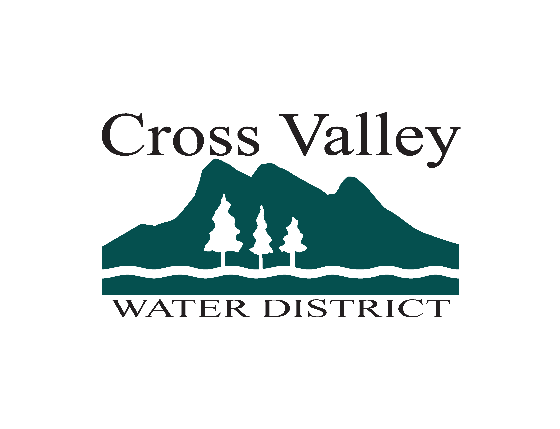 Utility Service Worker - Employment Opportunity Open until filled: Thursday, December 1, 2022 - 10:00am - First ReviewDo you like working outdoors, with your hands, solving problems, having fast paced days with a variety of duties, working independently as a part of a team and interacting with customers?  Have a passion for water? Tired of being stuck in one work group with daily duties, unless there is an emergency? Cross Valley offers all in one, PRV, Fire Hydrant, Meter maintenance programs, SCADA, new services, repairs, inspections, operate heavy machinery, just to name a few, all at your fingertips. See the Full Job Descriptions at CROSS VALLEY EMPLOYMENTUtility Service Worker I
Hourly Range for 2023:  $32.56 – $43.64Monthly Range for 2023: $5,644.47 - $7,564.13Utility Service Worker II
Hourly Range for 2023:  $36.23 – $48.55Monthly Range for 2023: $6,279.51 - $8,415.14Join our team. Entry level to Experienced we have a place for you. Cross Valley Water District is seeking self-motivated individuals with preferred experience in water or sewer maintenance and installations. We are seeking committed, hardworking individuals with a passion to learn. Position placement and pay are dependent upon experience and qualifications.Open until filled – accepting applications: Thursday, December 1, 2022 - 10:00am - First ReviewEXCELLENT BENEFITSAvailable on the website – CROSS VALLEYAPPLICATION PROCESSIndividuals interested in applying for this position must submit a completed Cover Letter, Resume, and District Application, no later than 10AM 12/01/2022 for first review. By Mail:  Cross Valley Water District, Application, 8802 180th Street SE, Snohomish, WA  98296. Electronic application submissions available through the website.Incomplete application materials will not be accepted.For questions, clarifications, or other information please contact Christine at (360) 668-1875.Cross Valley Water District is an Equal Opportunity Employer, Drug-free and Tobacco-free workplace. www.crossvalleywater.net